ANEXO IV – TERMO DE RESPOSABIIDADE E COMPROMISSO DE ENTREGA DO RELATÓRIO DE VIAGEMTERMO DE RESPONSABILIDADE – AFASTAMENTO DO PAÍSEu________________________________________________________________________matrícula SIAPE: __________________________, comprometo-me a entregar o relatório de viagens no prazo máximo de 5 (cinco) dias úteis do retorno da viagem sob pena de devolução ao erário dos valores recebidos com diárias e passagens, em caso de não cumprimento dos termos constantes na presente declaração.   Local e data, _____________________________________________________________________________________________Assinatura do Proposto_______________________________________________________________________Assinatura e carimbo da Chefia imediata/ Gerente/Diretor ou Pró-Reitor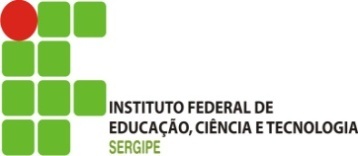 MINISTÉRIO DA EDUCAÇÃOINSTITUTO FEDERAL DE EDUCAÇÃO, CIÊNCIA E TECNOLOGIA DE SERGIPEPRÓ-REITORIA DE ADMINISTRAÇÃO